S P I S   Z A W A R T O Ś C IBudynek L.O.ETAP I ze ścianką szczelinowąOpis technicznyOpis techniczny do projektu konstrukcyjnego.Dane ogólneINWESTOR:				Powiat Pruszkowski                                                                      Ul. Drzymały 30; 05-800 PruszkówNAZWA OBIEKTU:	Przebudowa   L.O. im. T. Kościuszki w Pruszkowie   LOKALIZACJA:	Ul. Kościuszki 38; 05-800 Pruszków	Dz. nr ewid.; 90/1; 90/2 Obręb 21  Podstawa opracowaniaPodstawą opracowania są:Szczegółowe wytyczne Inwestora, program funkcjonalno-użytkowy, uzgodnienia, spotkania robocze, uzgodnienia międzybranżowe.Umowa na wykonanie prac projektowych.Wizja lokalna w terenie, dokumentacja fotograficzna i inwentaryzacja.Przepisy prawa budowlanego i pokrewne, rozporządzenia wykonawcze, normy budowlane, wytyczne projektowania oraz dane z literatury technicznej aktualne dla bieżącego opracowania.Normy :PN-82/B-02000; Obciążenia budowli. Zasady ustalania wartościPN-82/B-02001; Obciążenia budowli. Obciążenia stałePN-80/B-02010 + załącznik; Obciążenia śniegiemPN-80/B-02011 + załącznik; Obciążenia wiatremPN-81/B-03020; Posadowienie bezpośrednie budowli; Obliczenia statyczne i projektowaniePN-B-03002; 2007; Konstrukcje murowe; Obliczenia statyczne i projektowaniePN-B-03264; 1999. Konstrukcje betonowe, żelbetowe i sprężone; Obliczenia statyczne i projektowaniePN-90/B-03200; Konstrukcje stalowe;  Obliczenia statyczne i projektowanieLiteratura :„Posadowienie budowli,  konstrukcje murowane i drewniane” S. Pyrak i W. Włodarczyk „Konstrukcje betonowe. Przykłady obliczeń statycznych” Kalikst Grabiec„Projektowanie konstrukcji żelbetowych” Andrzej Łapko„Zarys geotechniki” Zenon Wiłun„Konstrukcje żelbetowe” J. Kobiak, W. StachurskiUkład projektu1.3.1. Pozycje obliczeniowe:Przyjęto następujący układ pozycji obliczeniowych:Poz.1 – DACH – STROPODACH ŻELBETOWY GRZYBKOWY  GR. 25CM analitycznie jak dla stropuMiędzy kondygnacyjnego.Grzybki o grubości 40cm  z betonu C30/37Poz.2 – STROPY MIĘDZYKONDYGNACYJNE FILIGRAN GRZYBKOWY– głowice żelbetowe o wysokości 40cm. Poz.3 – STROPY MIĘDZYKONDYGNACYJNE FILIGRAN GRZYBKOWY – płyta o gr. 25cmPoz.4 – SŁUPY ŻELBEOWE o wymiarach 40x40cm zbrojone po obwodzie 8x16mm	Poz.5 – SCHODY ŻELBETOWE WEWNĘTRZNE o grubości 25cmPoz.6 – NADPROŻA ŻELBETOWE wylewane Poz.7 – FUNDAMENTY ŻELBETOWE – PŁYTA ŻELBETOWA o grubości 30cm  ZE STOPAMI ŻELBETOWYMI o grubości 60cmPoz.8. – PODCIĄGI ŻELBETOWE Poz.9. – NADPROŻO – WIENIEC  po obwodzie – piwnica; parter i piętraPoz.10 – ŚCIANY ŻELBETOWE PIWNICY z betonu C30/37 i powyżej MUROWANE z cegły silikatowej 25 MPaPoz.11 – SZYB WINDOWY  ŻELBETOWYPoz.12 – POSADZKIWszystkie elementy konstrukcyjne oznaczono na rysunkach i przekrojach projektu budowlanego.1.3.2. Przyjęte  wartości obliczeniowe dla miasta Warszawy :1.3.2.1. Wiatr strefa I  - q k = 0,35 kN/m2 o współczynniku 1,51.3.2.2. Śnieg  strefa II  - q k = 0,90 kN/m2 o współczynniku 1,5Warunki geotechniczne, hydrologiczne i posadowienie budynkuWarunki geotechniczne :Przyjęto nacisk pod płytą nie większy od 250 kPa; przyjętych dla piasków średnich o ID=0,4Kategoria geotechnicznaKategoria geotechniczna II, warunki gruntowe proste.Posadowienie obiektu :Poziom zero – posadzka na parterze: 		                  0,000 m p.p.p. =  +98,80 m n.p.m.Posadowienie stóp fundamentowych:	                              - 3,920 m p.p.p. = + 94,88 m n.p.m.  z wkładką stalową                                                         Posadowienie płyty :                                                                - 3,620 m p.p.p. = + 95,18 m n.p.m.                         gr. 30cmPosadowienie szybu windowego :                                         - 5,000 m p.p.p. = + 93,80 m n.p.m.                         gr. 30cmUwaga !Miejscowo należy wymienić grunt do głębokości 93,00 m n p.m. pospółką o wskaźniku Is=0,98.Poniżej 2 m poniżej posadowienia stóp. Roboty ziemne należy prowadzić pod stałym nadzorem uprawnionego geologa.Pod fundamentami projektuje się warstwę chudego betonu klasy 	C8/10 gr. 10 cmMateriały konstrukcyjne fundamentów: 				BETON C30/37 o W8									STAL B500SP (A-IIIN)Projektuje się izolację przeciwwilgociową fundamentów i posadzek wg. rysunków szczegółowych architektonicznych.Posadowienie płyty fundamentowej projektuję się zgodnie z normąPN-81/B-03020, która mówi że głębokość posadowienia nie może byćmniejsza od 50 cm  dla gruntów niewysadzinowych.Opis konstrukcjiCharakterystyka obiektuCelem opracowania jest projekt budynku L.O. w Pruszkowie Budynek jest podpiwniczony z garażami oraz kondygnacjami nadziemnymi przeznaczonymi na cele szkoły. Siatkę stanowią słupy o wymiarach w osi 720cm x 720cm.  Układ statyczny budynkuBudynek posiada konstrukcję murową z słupami żelbetowymi. Na murach rozparte są stropy grzybkowe żelbetowe monolityczne o grubości 25cm wykonane z betonu klasy C30/37zbrojone stalą B500SP (A-IIIN). Rozpiętości stropów są zróżnicowane, stropy projektuje się jako krzyżowo-zbrojone. Budynek posiada cześć podpiwniczona wykonaną z ścian żelbetowych. Pod całym budynkiem projektuje stopy fundamentowe wypełnionych płytą żelbetową grubości 30cm.Elementy konstrukcyjneDach Strop dachu projektuje się, jako żelbetowe grzybkowe monolityczne wykonane w systemie filigran zgodnie z wytycznymi dostawcy stropu. Grubość płyty stropowej wynosi 25 cm.Stropy – głowice żelbetowe o grubości 40cmStrop między kondygnacyjny projektuje się, jako grzybkowe żelbetowe monolityczne. Grubość płyty stropowej wynosi 25cm.Strop między kondygnacyjny projektuje się, jako grzybkowe żelbetowe monolityczne. Grubość głowicy żelbetowej 40cm.Stropy żelbetowe – płyta  żelbetowa pomiędzy głowicami o grubości 25cmStrop między kondygnacyjny projektuje się, jako grzybkowe żelbetowe monolityczne. Grubość płyty stropowej wynosi 25cm.Płyty żelbetowe zaprojektowano z betonu klasy C30/37 i zbrojone stalą B500SP (A-IIIN kl.C). Przekroje i wymiary słupów wg rysunków szczegółowych projektu wykonawczego. Wszystkie słupy zlokalizowane i opisane są na rzutach konstrukcyjnychSłupy żelbetoweSłupy żelbetowe zaprojektowano z betonu klasy C30/37 i zbrojone stalą B500SP (A-IIIN kl.C). Przekroje i wymiary słupów wg rysunków szczegółowych projektu wykonawczego. Wszystkie słupy zlokalizowane i opisane są na rzutach konstrukcyjnych.Schody  wewnętrzne i zewnętrzne Schody wewnętrzne projektuje się, jako żelbetowe, monolityczne z betonu klasy C30/37zbrojonego stalą A-IIIN kl.C (B500SP). Grubość płyty 20cm. Układ schodów i szczegółowe rozwiązania konstrukcyjne wg projektu konstrukcyjnego wykonawczego.Nadproża Projektuje się nadproża nad wszystkimi otworami. Zaprojektowano nadproża w ścianach zaprojektowano, jako żelbetowe, wylewane na budowie – beton klasy C30/37, stal A-IIIN kl. C (B500SP) oraz prefabrykowane strunobetonowe NSB140. Ilość i rodzaj nadproży pokazano na rysunkach szczegółowych projektu wykonawczego oraz na rysunkach poszczególnych rzutów konstrukcyjnych.W nowoprojektowanych ściankach działowych gr. 8/12/18 cm jako nadproże zastosować 2 pręty zbrojeniowe Ø12 mm (stal A-IIIN), a następnie zaszpachlować je od spodu zaprawą cementowąlub prefabrykaty L19. FundamentyPłytę fundamentową składającą z stóp fundamentowych w budynku zaprojektowano, jako żelbetowe, wylewane na mokro. Beton konstrukcyjny klasy C30/37, stal zbrojeniowa B500SP (A-IIIN kl.C).Poziom zero – posadzka na parterze: 		                  0,000 m p.p.p. =  +98,80 m n.p.m.Posadowienie stóp fundamentowych:	                              - 3,920 m p.p.p. = + 94,88 m n.p.m.  z wkładką stalową                                                         Posadowienie płyty :                                                                - 3,620 m p.p.p. = + 95,18 m n.p.m.                         gr. 30cmPosadowienie szybu windowego :                                         - 5,000 m p.p.p. = + 93,80 m n.p.m.                         gr. 30cmPod fundamentami zaprojektowano warstwę chudego betonu grubości 10cm, beton klasy C12/15.Posadowienie płyty fundamentowej projektuję się zgodnie z normąPN-81/B-03020, która mówi że głębokość posadowienia nie może byćmniejsza od 50 cm  dla gruntów niewysadzinowych.Podciągi żelbetowePodciągi żelbetowe występujące w budynku projektuje się z betonu C30/37zbrojone stalą A-IIIN kl.C (B500SP). Lokalizacji podciągów zgodnie z poszczególnymi rzutami konstrukcyjnymi budynku. Szczegółowe rozwiązania konstrukcyjne należy wykonać wg rysunków szczegółowych projektu konstrukcyjnego wykonawczego. Oparcie podciągów na ścianach i słupach żelbetowych.Nadprożo – wieniec Nadprożo – wieńce  żelbetowe występujące w budynku projektuje się z betonu C30/37zbrojone stalą A-IIIN kl.C (B500SP). Lokalizacji nadprożo – wieńców  zgodnie z poszczególnymi rzutami konstrukcyjnymi budynku. Szczegółowe rozwiązania konstrukcyjne należy wykonać wg rysunków szczegółowych projektu konstrukcyjnego wykonawczego. Oparcie podciągów na ścianach i słupach żelbetowych.Ściany budynku – powyżej piwnicy murowana z bloczków Silka 24cm klasy 25MPakategoria A o wytrzymałości obliczeniowej 4,99 MPa  (prace pod nadzorem mistrza budowanego)Projektuje się ściany piwniczne po obwodzie żelbetowe i wewnętrzne .Ściany nośne wyższych kondygnacji wykonać z bloków silikatowych drążonych o wytrzymałości min. 25 MPa,  szerokości 24 cm na zaprawie klejowej z danego systemu o wytrzymałości na ściskanie 8 MPa. Ściany powinny być ze sobą oraz elementami żelbetowymi przewiązane na strzępia lub połączone za pomocą łączników mechanicznych w każdej spoinie muru. Ściany w obszarach otworów należy wzmacniać przy pomocy siatek wzmacniających murowych z przyjętym systemem w celu uniknięcia zarysowania.Szyb windowy żelbetowy gr.15cm  Projektuje szyb windowy jako żelbetowy, wylewany na budowie – beton klasy C30/37, stal A-IIIN kl. C (B500SP).PosadzkiPosadzki pierwszej kondygnacji budynku wykonać na gruncie , zgodnie z projektem architektury. Warstwy izolacyjne oraz wykończeniowe wg opisu architektonicznego i części rysunkowej. W posadzkach projektuje się wykonać szczeliny stykowe (robocze). Posadzki oddylatowane od ścian konstrukcyjnych budynku styropianem grubości 2cm. W przypadku pomieszczeń większych niż 30m2 należy wykonywać szczeliny skurczowe pozorne. Szczeliny pozorne należy wykonać jako nacięcia o szerokości 3-4mm do głęb. 1/3 grubości posadzki w czasie 10-30 godz. po zabetonowaniu. Wypełnienie dylatacji po uzyskaniu przez beton projektowanej wytrzymałości (po ok. 8 tyg.) przy użyciu sznura uszczelniającego i masy dylatacyjnej. Zaprawę cementową lub mieszankę betonową należy układać niezwłocznie po jej przygotowaniu, między listwami kierunkowymi o wysokości równej grubości podkładu, z zastosowaniem ręcznego lub mechanicznego zagęszczania powierzchni podkładu.1.5.3.13. Ścinka szczelinowa gr. 40cm – przy wjeździe p. pożarowym Ściankę szczelinową wykonać w etapie pierwszym przy wjeździe p. pożarowym na głębokość 8 m p.p.t. wg. rysunku fundamentów.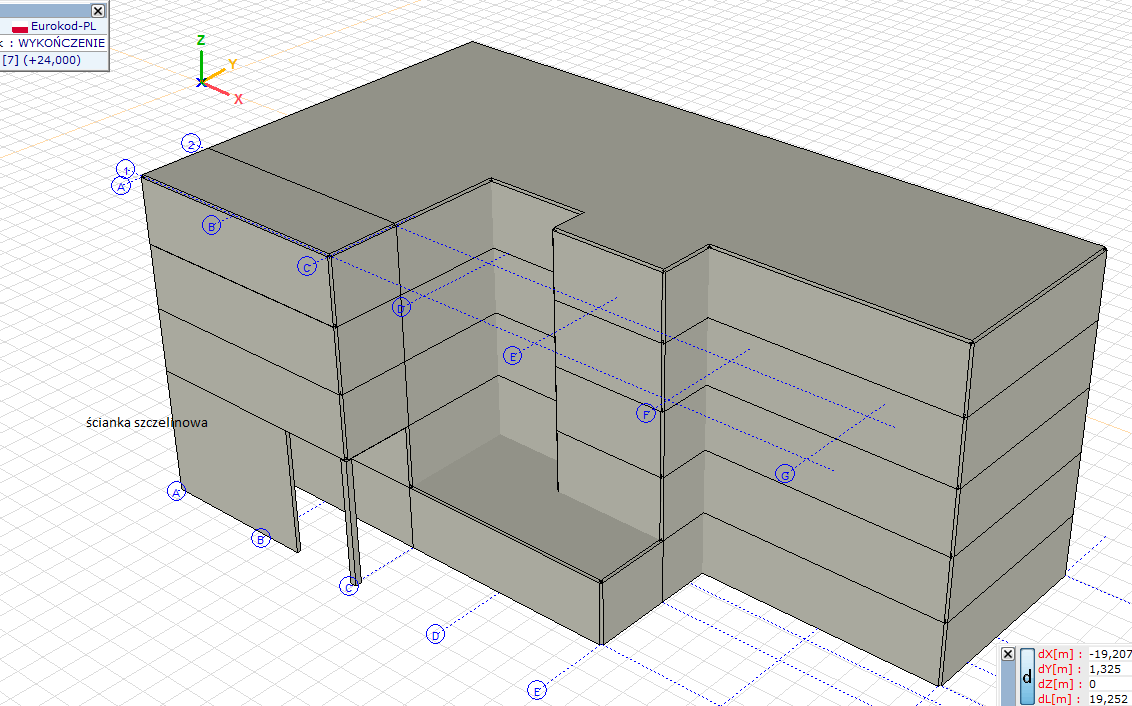 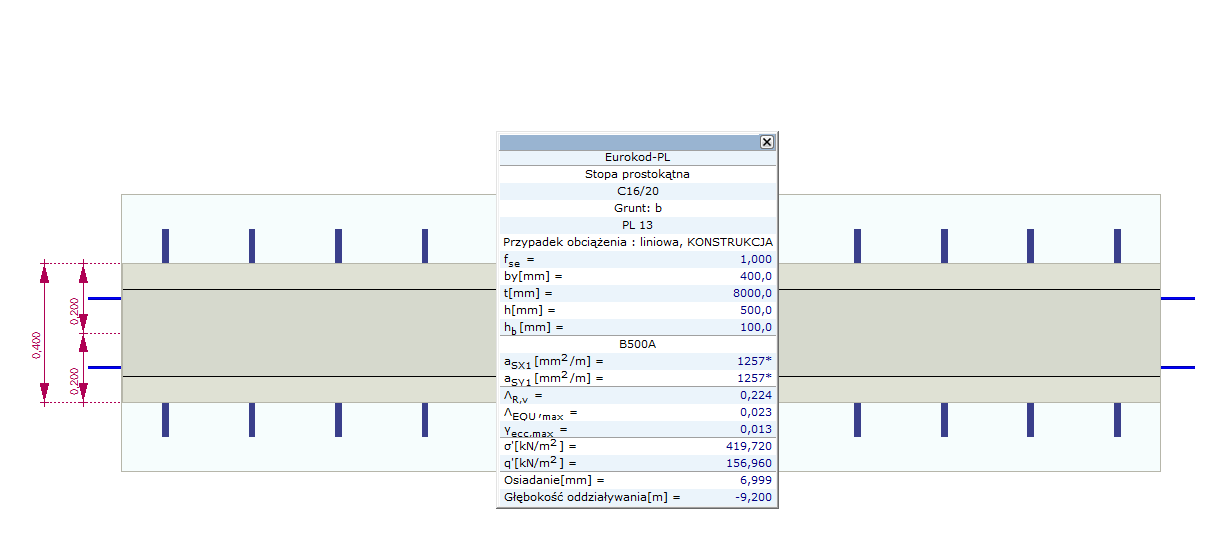 Uwagi specjalne dot. wykonania fundamentów:Dno wykopów należy chronić przed zalaniem wodami powierzchniowymi i gruntowymi.W przypadku zalania dna wykopu wodami powierzchniowymi lub gruntowymi należy przede wszystkim usunąć wodę, a następnie zbadać, czy nie nastąpiło przy tym naruszenie naturalnej struktury gruntu w podłożu. Rozluźnioną górną warstwę gruntu należy usunąć, zastępując ją do poziomu posadowienia chudym betonem, lub innym odpowiednim materiałem, jak np. zagęszczonym piaskiem gruboziarnistym, pospółką, żwirem.Podczas wykonywania wykopów w warunkach zimowych należy ochronić podłoże gruntowe od przemarzania.Przed nastaniem mrozów fundamenty powinny być zasypane do odpowiedniej wysokości gruntem lub ochronione w inny sposób tak, aby nie nastąpiło zjawisko spęcznienia gruntów pod fundamentami.Uwagi specjalne dot. wykonania konstrukcji żelbetowej:Wszystkie materiały używane podczas robót muszą być najwyższej jakości, atestowane i dopuszczone do stosowania jako materiały budowlane w Polsce.DeskowanieMusi być dobrej jakości, oczyszczone wolne od zanieczyszczeń. Nie usuwać deskowania i podpór montażowych przed stwardnieniem betonu w stopniu wystarczającym do przeniesienia przez konstrukcję obciążenia własnego i użytkowego.TolerancjeDokładność wymiarowa konstrukcji powinna być zgodna z PN-62/B-02355 i PN-62/B-02356.ZbrojenieZbrojenie przed ułożeniem oczyścić starannie z rdzy, oblodzenia i innych zanieczyszczeń utrudniających przyczepność betonu. Zbrojenie ma być ułożone dokładnie, mocowane elementami dystansowymi dla zachowania wymaganych wartości otuliny.BetonMieszanka betonowa powinna mieć właściwą konsystencję bez dodawania nadmiernej ilości wody. Układać beton w formach w sposób zapobiegający rozwarstwieniu. Wibrować w celu usunięcia pęcherzy powietrza niezwłocznie po ułożeniu. Wokół zbrojenia, w rogach i zwężeniach sprawdzić czy beton przylega dokładnie. Kontrolować prędkość układania tak, aby mieszanka była zagęszczana w warstwach max 30cm. Przed wznowieniem betonowania powierzchnia „starego” betonu powinna być podkuta w celu usunięcia szkliwa i odsłonięciu kruszywa oraz nasiąknięta i smarowana mleczkiem Poz.3.2. Podciąg żelbetowy  24x40cmNależy prowadzić wszystkie niezbędne kontrole i testy próbek betonu na ściskanie. Przy betonowaniu w temp. poniżej 5°C materiały mają być podgrzewane. Chronić beton przed zamarzaniem do czasu wystarczającego związania przy pomocy obudów, mat itp. „wylane” betony należy prawidłowo pielęgnowaćSpis Pozycji       Wszystkie elementy wykonano z betonu C30/37 i stali A-IIIN.Poz.1. Dach żelbetowy grzybkowy monolitycznyPoz. 1.1 Stropodach żelbetowy filigran                                          [gr. 25 cm]Poz.2. Stropy żelbetowe grzybkowy monolitycznyPoz. 2.1 Strop żelbetowy filigran 				[gr. 25 cm]Poz.3. Głowice stropu o wysokości 40cm      Poz.4. Słupy żelbetowe  Poz. 4.1. Słup żelbetowy  40x40cm Poz. 4.2. Słup okrągły   o średnicy 40cmPoz.5. SchodyPoz. 5.1. Schody żelbetowe wewnętrzne    gr. 25cm	Poz.6. Nadproża6.1. Nadproże  żelbetowe                                                             Poz.7. Fundamenty; stopy żelbetowe o wysokości 60cm i płyty fundamentowej                o grubości  30cm o odporze  gruntu max. 250 kPa.       Poz. 8. Podciągi żelbetowe      Poz.9. Nadproże wieniec      Poz.10. Ściany żelbetowe z betonu C30/37 w piwnicy oraz murowane z Silki kl.25                                        MPa      Poz.11. Szyb windowy żelbetowy     Poz.12. Posadzki betonowePRZYJĘTE DO OBLICZEŃROZWIĄZANIA KONSTRUKCYJNO – MATERIAŁOWEBetony podkładowe – beton klasy C12/15Ławy fundamentowe i stopy fundamentowe – beton C30/37Konstrukcja słupów; podciągów; nadproży i schodów – C30/37Stal zbrojeniowa konstrukcyjna -  A-IIIN (B500SP)Stropy żelbetowe typu filigran gr.25cm – beton B30/37Ściany wewnętrzne i zewnętrzne powyżej piwnicy Silka 24cm kategorii A  (fd=4,99 MPa) Ścianki działowe – pustaki z cegły silkatowej szerokości 18/12/15 cm. Poznań, MARZEC  2019Zebranie obciążeńZestawienie obciążeń :Obciążenie stropodachu:Obciążenie użytkowe śniegiem strefa II : 0,72 kN/m2 – strop żelbetowy grubości 25cmObciążenie technologiczne użytkowe stropodachu : 0,50 kN/m2Obciążenie ciężarem własnym konstrukcji : 4,50 kN/m2Obciążenie wykończeniem stropu : 0,50 kN/m2Obciążenie użytkowe technologiczne pomieszczeń szkolnych  : 2,00 kN/m2 (psi=0,35)Obciążenie ciężarem własnym konstrukcji – 25cm : 6,25 kN/m2Obciążenie ścianką działową : 1,25 x 3,9/2,6 = 1,80 kN/mObciążenie wykończeniem stropu : 1,85 kN/m2 Obciążenie użytkowe technologiczne korytarzy : 2,50 kN/m2 (psi=0,5)Obciążenie ciężarem własnym konstrukcji – 25cm : 6,25 kN/m2Obciążenie wykończeniem stropu : 1,85 kN/m2 Obciążenie użytkowe technologiczne klatek schodowych : 4,00 kN/m2 (psi=0,35)Obciążenie ciężarem własnym konstrukcji – 25 cm : 6,25 kN/m2Obciążenie wykończeniem stropu : 1,85 kN/m2Obciążenie ścianą murowaną zewnętrzną :Obciążenie ścianą murowaną wewnętrzną :Stropodach żelbetowy grzybkowy 25cm  zbroić jak strop między kondygnacyjnyStrop żelbetowy grzybkowy między kondygnacyjny filigran 25cmMoment podporowy głowicy : 306 kNm < 367 kNm – zbrojenie głowicy 16mm co 8cmMoment przęsłowy przęsła : 155 kNm < 163 kNm – zbrojenie głowicy 16mm co 10cm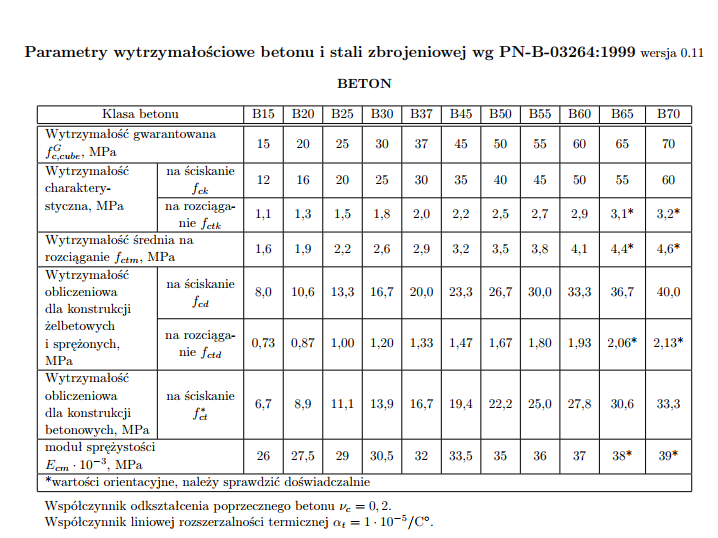 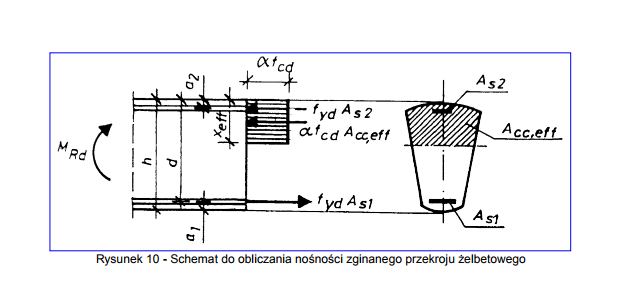 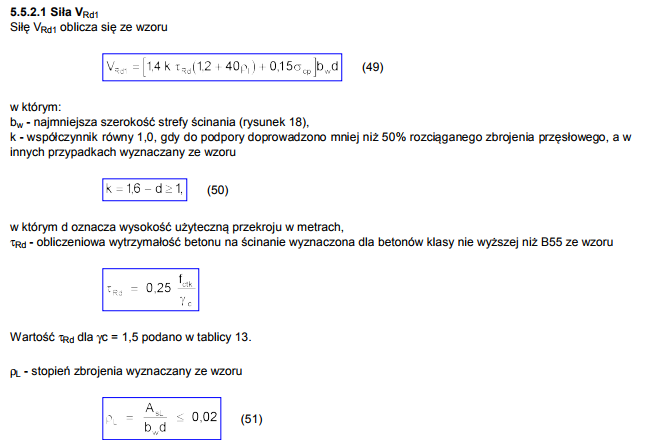 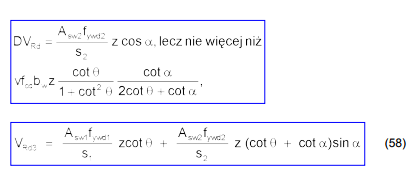  Słup żelbetowy o wymiarach 40x40cm i średnicy 40cm zbrojony po obwodzie 8x16mm; beton C30/37 i stali A-IIIN:Nośność słupa żelbetowego zbrojonego:3688 kN < 3200 kN + 2016 kN = 5216 kN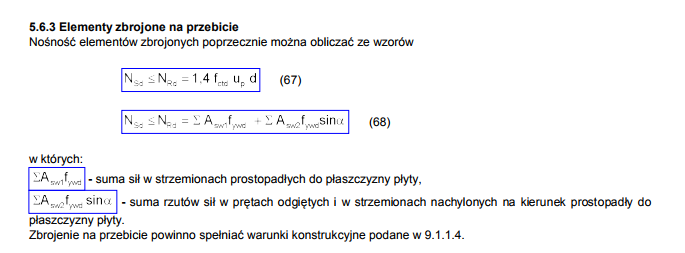 Przebicie pręty odgięte sztuk płaszczyzn ścięcia 4 x 11 ze stali A-IIIN – pręty 20mm3688 kN < 5803 kN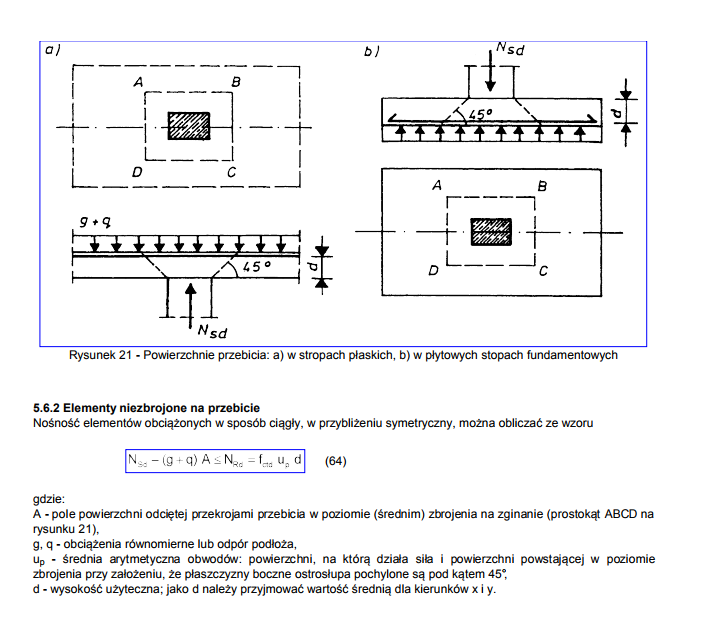 CZEŚĆ OPISOWACZEŚĆ OPISOWACZEŚĆ OPISOWACZEŚĆ OPISOWACZEŚĆ OPISOWACZEŚĆ OPISOWAOpis technicznyDane ogólne Podstawa opracowaniaUkład projektuWarunki geotechniczne, hydrologiczne i posadowienie budynkuWarunki geotechniczneKategoria geotechnicznaPosadowienie budynkuOpis konstrukcjiCharakterystyka obiektuUkład statyczny budynkuElementy konstrukcyjne        Dach – strop grzybkowy– filigran 25cm        Stropy – strop grzybkowy - filigran  25cm – głowice żelbetowe 40cm        Stropy – strop grzybkowy - filigran  25cm – płyty żelbetowe 25cm        Słupy żelbetowe        Schody wewnętrzne i zewnętrzne        Nadproża monolityczne i prefabrykaty        Fundamenty w postaci ław, stóp i wypełnienie jako płyta        Podciągi żelbetowe       Nadprożo – wieńce po obwodzieŚciany budynku i kategoria wykonania konstrukcjiSzyb windowy  żelbetowyPosadzkiŚcianka szczelinowa gr. 40cmUwagi specjalne dot. wykonania fundamentówUwagi specjalne dot. wykonania konstrukcji żelbetowejOpis technicznyDane ogólne Podstawa opracowaniaUkład projektuWarunki geotechniczne, hydrologiczne i posadowienie budynkuWarunki geotechniczneKategoria geotechnicznaPosadowienie budynkuOpis konstrukcjiCharakterystyka obiektuUkład statyczny budynkuElementy konstrukcyjne        Dach – strop grzybkowy– filigran 25cm        Stropy – strop grzybkowy - filigran  25cm – głowice żelbetowe 40cm        Stropy – strop grzybkowy - filigran  25cm – płyty żelbetowe 25cm        Słupy żelbetowe        Schody wewnętrzne i zewnętrzne        Nadproża monolityczne i prefabrykaty        Fundamenty w postaci ław, stóp i wypełnienie jako płyta        Podciągi żelbetowe       Nadprożo – wieńce po obwodzieŚciany budynku i kategoria wykonania konstrukcjiSzyb windowy  żelbetowyPosadzkiŚcianka szczelinowa gr. 40cmUwagi specjalne dot. wykonania fundamentówUwagi specjalne dot. wykonania konstrukcji żelbetowejOpis technicznyDane ogólne Podstawa opracowaniaUkład projektuWarunki geotechniczne, hydrologiczne i posadowienie budynkuWarunki geotechniczneKategoria geotechnicznaPosadowienie budynkuOpis konstrukcjiCharakterystyka obiektuUkład statyczny budynkuElementy konstrukcyjne        Dach – strop grzybkowy– filigran 25cm        Stropy – strop grzybkowy - filigran  25cm – głowice żelbetowe 40cm        Stropy – strop grzybkowy - filigran  25cm – płyty żelbetowe 25cm        Słupy żelbetowe        Schody wewnętrzne i zewnętrzne        Nadproża monolityczne i prefabrykaty        Fundamenty w postaci ław, stóp i wypełnienie jako płyta        Podciągi żelbetowe       Nadprożo – wieńce po obwodzieŚciany budynku i kategoria wykonania konstrukcjiSzyb windowy  żelbetowyPosadzkiŚcianka szczelinowa gr. 40cmUwagi specjalne dot. wykonania fundamentówUwagi specjalne dot. wykonania konstrukcji żelbetowejOpis technicznyDane ogólne Podstawa opracowaniaUkład projektuWarunki geotechniczne, hydrologiczne i posadowienie budynkuWarunki geotechniczneKategoria geotechnicznaPosadowienie budynkuOpis konstrukcjiCharakterystyka obiektuUkład statyczny budynkuElementy konstrukcyjne        Dach – strop grzybkowy– filigran 25cm        Stropy – strop grzybkowy - filigran  25cm – głowice żelbetowe 40cm        Stropy – strop grzybkowy - filigran  25cm – płyty żelbetowe 25cm        Słupy żelbetowe        Schody wewnętrzne i zewnętrzne        Nadproża monolityczne i prefabrykaty        Fundamenty w postaci ław, stóp i wypełnienie jako płyta        Podciągi żelbetowe       Nadprożo – wieńce po obwodzieŚciany budynku i kategoria wykonania konstrukcjiSzyb windowy  żelbetowyPosadzkiŚcianka szczelinowa gr. 40cmUwagi specjalne dot. wykonania fundamentówUwagi specjalne dot. wykonania konstrukcji żelbetowejOpis technicznyDane ogólne Podstawa opracowaniaUkład projektuWarunki geotechniczne, hydrologiczne i posadowienie budynkuWarunki geotechniczneKategoria geotechnicznaPosadowienie budynkuOpis konstrukcjiCharakterystyka obiektuUkład statyczny budynkuElementy konstrukcyjne        Dach – strop grzybkowy– filigran 25cm        Stropy – strop grzybkowy - filigran  25cm – głowice żelbetowe 40cm        Stropy – strop grzybkowy - filigran  25cm – płyty żelbetowe 25cm        Słupy żelbetowe        Schody wewnętrzne i zewnętrzne        Nadproża monolityczne i prefabrykaty        Fundamenty w postaci ław, stóp i wypełnienie jako płyta        Podciągi żelbetowe       Nadprożo – wieńce po obwodzieŚciany budynku i kategoria wykonania konstrukcjiSzyb windowy  żelbetowyPosadzkiŚcianka szczelinowa gr. 40cmUwagi specjalne dot. wykonania fundamentówUwagi specjalne dot. wykonania konstrukcji żelbetowejSpis pozycjiSpis pozycjiSpis pozycjiSpis pozycjiSpis pozycjiZestawienie obciążeńZestawienie obciążeńZestawienie obciążeńZestawienie obciążeńZestawienie obciążeńObliczenia statyczneObliczenia statyczneObliczenia statyczneObliczenia statyczneObliczenia statyczneCZĘŚĆ RYSUNKOWA – SPIS RYSUNKÓWCZĘŚĆ RYSUNKOWA – SPIS RYSUNKÓWCZĘŚĆ RYSUNKOWA – SPIS RYSUNKÓWCZĘŚĆ RYSUNKOWA – SPIS RYSUNKÓWCZĘŚĆ RYSUNKOWA – SPIS RYSUNKÓWCZĘŚĆ RYSUNKOWA – SPIS RYSUNKÓWLp.Nr rys.Nazwa rysunkuSkalastr.str.str.1K-01RZUT FUNDAMENTU1:1002K-02RZUT STROPU PIWNICY 1:1003K-03RZUT STROPU PARTERU 1:1004K-04RZUT STROPU I PIĘTRA1:1005K-05RZUT STROPU II PIĘTRA1:1006K-06RZUT STROPU III PIĘTRA1:1007K-07  7.1. STOPA  FUNDAMENTOWA1:208K-087.2. STOPA  FUNDAMENTOWA1:209K-097.6. STOPA  FUNDAMENTOWA1:2010K-107.7. STOPA  FUNDAMENTOWA1:20`11K-117.8. STOPA  FUNDAMENTOWA1:2012K-127.3;7.4;7.5. STOPA  FUNDAMENTOWA1:2013K-137.12;7.13;7.14;7.15;7.17.ŁAWAFUNDAMENTOWA1:2014K-14ZBROJENIE NA PRZEBICIE1:2015K-15MUR OPOROWY 7.101:2516K-16MUR OPOROWY 7.18.1:25`17K-17NADPROŻE ŻELBETOWE 6.1.1:2518K-18NADPROŻE ŻELBETOWE 6.2.1:2519K-19SCHODY ZELBETOWE WEWNĘTRZNE - SCHEMAT1:5020K-20SCHODY ZELBETOWE WEWNĘTRZNE - PIWNICA1:2021K-21SCHODY ZELBETOWE WEWNĘTRZNE - PARTER1:2022K--22SCHODY ZELBETOWE WEWNĘTRZNE - PIĘTRA1:2023K-23SŁUPY ŻELBETOWE PIWNICA1:2524K-24SŁUPY ŻELBETOWE PARTER1:2525K-25SŁUPY ŻELBETOWE PIĘTRO1:2526K-26SŁUPY ŻELBETOWE PIWNICA1:2527K-27SŁUPY ŻELBETOWE PIWNICA1:2528K-28PODCIAG ŻELBETOWY 8.1.1:2529K-29PODCIAG ŻELBETOWY 8.2.1:2530K-30PODCIAG ŻELBETOWY 8.3.1:2531K-31PODCIAG ŻELBETOWY 8.4.1:2532K-32PODCIAG ŻELBETOWY 8.5. I 3.6.1:2533K-33PODCIAG ŻELBETOWY 8.7. I 8.8.1:2534K-34PODCIAG ŻELBETOWY 8.9.1:2535K-35PODCIAG ŻELBETOWY 8.11.  I 8.12.1:2536K-36PODCIAG ŻELBETOWY 8.13. I 8.14.1:2537K-37PODCIAG ŻELBETOWY 8.15.1:2538K-38PODCIAG ŻELBETOWY 8.16. SKOŚNY1:2539K-39SYB WINDOWY ŻELBETOWY1:2540K-40NADPROŻO WIENIEC 9.2.1:2541K-41NADPROŻO WIENIEC 9.3.1:2542K-42NADPROŻO WIENIEC 9.5.1:2543K-43NADPROŻO WIENIEC 9.4.1:2544K-44WIENIEC ŻELBETOWY 24X30 cm 1:2545K-45ŚCIANA ŻELBETOWA PIWNICY1:2546K-46 CENTRALE1:20CZĘŚĆ OPISOWAPROJEKTANT:OPRACOWANIE:SPRAWDZAJĄCY:mgr inż. Piotr Jachnikmgr inż. Ryszard ZakrzewskiLP.Rodzaj obciążenia:Obciążenie charakterystyczneWspółczynnik obciążeniaObciążenieobliczeniowe1Papa termozgrzewalna lub membrana na klinach0,101,30,132Wełna mineralna 20cm0,401,30,523Płyta stropowa gr. 25cm6,251,16,884Tynk maszynowy gr.1,5cm0,301,30,395Razem7,051,137,926Obciążenie śniegiem strefa II – dla miasta Poznań :0,721,51,087Obciążenie użytkowe dachu0,51,40,78Ogółem8,271,189,70LP.Rodzaj obciążenia:Obciążenie charakterystyczneWspółczynnik obciążeniaObciążenieobliczeniowe1Panele drewniane lub wykładzina PCV0,31,30,392Warstwa wyrównawcza z izolacjątermiczną i akustyczną – 5cm1,251,31,633Tynk maszynowy gr.1,5cm lub sufit podwieszany0,31,30,394Razem1,851,32,41LP.Rodzaj obciążenia:Obciążenie charakterystyczneWspółczynnik obciążeniaObciążenieobliczeniowe1Panele drewniane lub wykładzina PCV 0,31,30,392Warstwa wyrównawcza z izolacjątermiczną i akustyczną – 5cm1,91,12,093Strop  żelbetowy grzybkowy gr. 25cm6,251,16,884Tynk maszynowy gr.1,5cm lub sufit podwieszany0,31,30,395Razem obciążenie stałe: 8,751,129,756Obciążenie użytkowe pomieszczeńszkolnych2,0 (psi=0,35)1,42,807Obciążenie ściankami działowymi.Przyjęto grubość ścinek 12cm z cegły silikatowej.   Ponieważ ciężar ścianki w wyprawką na 1m2 jest większy niż 2,5 kN/m2 – pod ściankami należy wykonać żebra ukryte w stropie.1,41,21,688Razem12,15kN/m21,1714,23kN/m2LP.Rodzaj obciążenia:Obciążenie charakterystyczneWspółczynnik obciążeniaObciążenieobliczeniowe1Panele drewniane lub wykładzina PCV0,31,30,392Warstwa wyrównawcza z izolacjątermiczną i akustyczną – 5cm1,251,31,633Tynk maszynowy gr.1,5cm lub sufit podwieszany0,31,30,394Razem1,851,32,41LP.Rodzaj obciążenia:Obciążenie charakterystyczneWspółczynnik obciążeniaObciążenieobliczeniowe1Panele drewniane lub wykładzina PCV 0,31,30,392Warstwa wyrównawcza z izolacjątermiczną i akustyczną – 5cm1,91,12,093Strop  żelbetowy gr. 25cm6,251,16,884Tynk maszynowy gr.1,5cm lub sufit podwieszany0,31,30,395Razem obciążenie stałe: 8,751,129,756Obciążenie użytkowe korytarzy2,50 (psi=0,5)1,43,507Razem11,25kN/m21,1813,25kN/m2LP.Rodzaj obciążenia:Obciążenie charakterystyczneWspółczynnik obciążeniaObciążenieobliczeniowe1Panele drewniane lub wykładzina PCV0,31,30,392Warstwa wyrównawcza z izolacjątermiczną i akustyczną – 5cm1,251,31,633Tynk maszynowy gr.1,5cm lub sufit podwieszany0,31,30,394Razem1,851,32,41LP.Rodzaj obciążenia:Obciążenie charakterystyczneWspółczynnik obciążeniaObciążenieobliczeniowe1Panele drewniane lub wykładzina PCV 0,31,30,392Warstwa wyrównawcza z izolacjątermiczną i akustyczną – 5cm1,91,12,093Strop  żelbetowy gr. 25cm6,251,16,884Tynk maszynowy gr.1,5cm lub sufit podwieszany0,31,30,395Razem obciążenie stałe: 8,751,129,756Obciążenie użytkowe klatek schodowych4,0 (psi=0,5)1,35,207Razem12,75kN/m21,1814,95kN/m2LP.Rodzaj obciążenia:Obciążenie charakterystyczneWspółczynnik obciążeniaObciążenieobliczeniowe1Tynk zewnętrzny mineralny 0,5cm0,31,30,392Ściana murowana 25cm4,751,15,233Tynk maszynowy gipsowy 1,5cm0,31,30,394Razem5,351,126,01LP.Rodzaj obciążenia:Obciążenie charakterystyczneWspółczynnik obciążeniaObciążenieobliczeniowe1Tynk maszynowy gipsowy 0,5cm0,31,30,392Ściana murowana 25cm4,751,15,233Tynk maszynowy gipsowy 1,5cm0,31,30,394Razem5,351,126,01LP.Rodzaj obciążenia:Obciążenie charakterystyczneWspółczynnik obciążeniaObciążenieobliczeniowe1Panele drewniane lub wykładzina PCV 0,31,30,392Warstwa wyrównawcza z izolacjątermiczną i akustyczną – 5cm1,91,12,093Strop  żelbetowy grzybkowy gr. 25cm6,251,16,884Tynk maszynowy gr.1,5cm lub sufit podwieszany0,31,30,395Razem obciążenie stałe: 8,751,129,756Obciążenie użytkowe pomieszczeńszkolnych2,0 (psi=0,35)1,42,807Obciążenie ściankami działowymi.Przyjęto grubość ścinek 12cm z cegły silikatowej.   Ponieważ ciężar ścianki w wyprawką na 1m2 jest większy niż 2,5 kN/m2 – pod ściankami należy wykonać żebra ukryte w stropie.1,41,21,688Razem12,15kN/m21,1714,23kN/m2